COURS À DISTANCE – CLASSE DE 3ième (A & B)Les activités proposées permettent la continuité des apprentissages. Les ressources disponibles sur Pronote ou sur hglycee.fr vous permettent de continuer à travailler mais vous n’êtes pas seuls : contactez vos enseignants et vos amis si vous avez des difficultés. Le cahier ou le classeur restent les supports privilégiés de la continuité des apprentissages. Si vous archivez votre travail sous forme numérique, intitulez précisément fichiers et dossiers pour les retrouver et les réutiliser plus facilement. Contacts des enseignants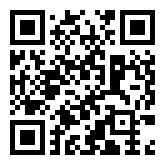 Semaine du 18 mai 2020Géographie – La France et l’Europe dans le mondeDeux (2) documents sont distribués :Le planning que vous êtes en train de lireUn tutoriel Screencast-O-Matic (Document 372).JOUR 1 : Correction des exercices de la semaine précédente : correction de l’exercice « Du texte au croquis ».Les corrections sont proposées sous formes numériques pdf et .doc.  Consigne : À partir de Pronote (Mardi 19 mai 2020) ou du site hglycee.fr/index de « Coronavirus – Cours à distance » téléchargez le croquis corrigé. JOUR 2 : Commentaire & Analyse d’une photographie illustrant la présence de la France ou de l’UE dans le monde. Vous allez réaliser de manière entièrement numérique un commentaire TEXTE + AUDI-VIDÉO d’une photographie illustrant d’une manière ou d’une autre la présence de la France et / ou de l’Union Européenne (UE) dans le monde : enregistrez votre travail sous format PDF et déposez-le sur Pronote dans le dossier de votre classe. N’oubliez pas d’immatriculer correctement le document (NOM, prénom, classe, nature et libellé de l’exercice) sur le modèle NOM_Prénom_Classe_Commentaire_Photo_TEXTE.pdf.  Consignes : ATTENTION ! IL Y A DEUX (2) EXERCICES DISTINCTS À FAIRE, UN TEXTE ET UN AUDIO. Insérez l’image que vous avez choisie dans un document traitement de texte, légendez-la, intitulez-la et commentez-la. Le tout ne doit pas excéder une page de traitement de texte. Déposez votre document correctement intitulé sur Pronote dans le casier élève de votre classe. À l’aide du tutoriel Screencast-O-Matic, réalisez un commentaire audio-vidéo de la photographie choisie (Max. 3 minutes environ). JOUR 3 : QCM Pronote le vendredi 15 mai 2020 entre 07h30 – 12h30 Obligatoire & Noté. Vous allez vérifier votre maîtrise des notions et des connaissances découvertes dans le cours du manuel (pages 390 à 405) : Chapitre 18 « La France et l’Europe dans le monde ». Levez-vous tôt, faites le QCM tôt, vérifiez la veille votre crédit Internet et vos codes de connexion. Consigne : Entre 07h30 et 12h30 vendredi 15 mai 2020 connectez-vous à Pronote et faites le i - devoir QCM sur le cours des pages 390 à 405 du manuel. NOMS & Prénoms :Emails : WhatsApp : Horaires de permanence : ALI YÉRO Souleymaneali-yero.souleymane@fontaine.ne96 55 86 1709h00 – 12h00BERTHO Erwanbertho.erwan@fontaine.ne80 40 58 9809h00 – 12h00KOSSOU Ronanronan.kossou@gmail.com00 33 6 83 98 12 8909h00 – 12h00